Name of Journal: World Journal of HepatologyManuscript NO: 51446Manuscript Type: CASE REPORTInflammatory myofibroblastic tumor of the liver: A case report and review of literatureFilips A et al. Inflammatory myofibroblastic tumor of the liverAlexandra Filips, Martin H Maurer, Matteo Montani, Guido Beldi, Anja LachenmayerAlexandra Filips, Guido Beldi, Anja Lachenmayer, Department of Visceral Surgery and Medicine, Inselspital, Bern University Hospital, University of Bern, Bern 3010, SwitzerlandMartin H. Maurer, Department of Radiology, Inselspital, Bern University Hospital, University of Bern, Bern 3010, SwitzerlandMatteo Montani, Institute of Pathology, Inselspital, University Hospital, University Bern, Bern 3010, SwitzerlandAuthor contributions: Filips A reviewed the literature and contributed to manuscript drafting; Filips A, Maurer MH, Montani M, Beldi G and Lachenmayer A were responsible for the revision of the manuscript for important intellectual content; all authors issued final approval for the version to be submitted.Corresponding author: Anja Lachenmayer, MD, PhD, Doctor, Surgeon, Department of Visceral Surgery and Medicine, Inselspital, Bern University Hospital, University of Bern, Freiburgstrasse 18, Bern 3010, Switzerland. anja.lachenmayer@insel.chReceived: November 29, 2019 Revised: February 14, 2020 Accepted: March 11, 2020Published online: AbstractBACKGROUNDInflammatory myofibroblastic tumors of the liver (IMTL) are extremely rare neoplasms and very little is known about their clinical presentation, pathogenesis, and biological behavior. Due to their absolute rarity, it is almost impossible to obtain a definite diagnosis without histological examination. Because of their intermediate biological behavior with the risk for local recurrence and metastases, surgical resection is recommend whenever IMTL is suspect. CASE SUMMARYWe herein present a case of an otherwise healthy 32-year-old woman who presented with intermittent fever, unclear anemia, malaise and right flank pain 4 mo postpartum. The liver mass in segment IVa/b was highly FDG avid in the positron emission tomography-computed tomography. Hepatic resection was performed achieving a negative resection margin and an immediate resolution of all clinical symptoms. Histological analysis diagnosed the rare finding of an inflammatory myofibroblastic tumor of the liver and revealed cytoplasmic anaplastic lymphoma kinase expression by immunohistochemistry. Twelve months follow-up magnetic resonance imaging showed no recurrence and no metastases in the fully recovered patient.CONCLUSIONIMTLs are extremely rare and difficult to diagnose. Due to their intermediate biological behavior, surgical resection should be perform whenever feasible and patients should be followed-up in order to detect recurrence and metastasis as early as possible. Key words: Inflammatory myofibroblastic tumor; Hepatic; Inflammatory; Anaplastic lymphoma kinase-expression; Case report; ReviewFilips A, Maurer MH, Montani M, Beldi G, Lachenmayer A. Inflammatory myofibroblastic tumor of the liver: A case report and review of literature. World J Hepatol 2020; In pressCore tip: In summary of the literature and with the experience from our own recent case, complete surgical resection of suspected inflammatory myofibroblastic tumors of the liver should be the preferred treatment of choice in order to rule out malignancy, avoid long-term medical treatment and to be able to recommend an appropriate follow-up for the patient.INTRODUCTIONInflammatory myofibroblastic tumors (IMT) are rare diagnostic findings and little is known about their etiology, pathogenesis and clinical behavior. First described in the lungs, this rare neoplasm can occur in various tissues and organs of the human body[1-4]. Whereas IMTs were originally considered as inflammatory pseudo tumors, they are now recognized as true neoplasms in the histological typing of the soft tissue tumors classification of the World Health Organization with intermediate biological potential due to their ability to recur and to metastasize[1,4]. IMTs of the liver (IMTL) are even more seldom and most published literature are case reports (Table 1) or small case series (Table 2). Most patients present with either abdominal pain or fever, in others the tumor is detected incidentally[5]. A systemic inflammatory process with leukocytosis, elevated C-reactive protein (CRP) and other systemic inflammatory markers often accompanies the clinical presentation[3,5-11]. Although this type of neoplasm can occur in individuals of all ages, it seems more common in children and young adults[4,12]. The etiology of IMTL is unclear[4], but cytogenetic alterations suggest a clonal origin of theses lesions[3,4]. Proof of diagnosis is difficult since no tumor markers are available and radiological findings are often not specific[6,8,13]. Surgical resection is usually considered as the treatment of choice for these rare findings. IMTLs mostly present as solitary lesions with typical firm surfaces. Histopathologically, they can have three basic patterns, which are often combined in one tumor: (1) A myxoid/vascular; (2) Spindel cell; and (3) Hypocellular fibrous pattern[4]. The tumor is frequently infiltrated by eosinophils, lymphocytes and plasma cells[4]. Rearrangements of the anaplastic lymphoma kinase (ALK) gene locus are common in IMTs supporting its neoplastic origin. ALK overexpression and its positive immunohistochemical staining is reported in 50%-60% of the cases[14]. Differential diagnoses of IMTL include metastatic sarcomatoid carcinoma, spindel cell sarcoma or melanoma, gastrointestinal stromal tumor, sarcoma, solitary fibrous tumor and calcifying tumors besides the large group of inflammatory pseudotumors[6]. Although these lesions generally show a benign behavior, there is the possibility of malignant transformation and development of metastases[15,16]. Some small case series of IMTs described the anatomic location, size and age as potential risk factors correlated with recurrence[2,13,17]. In addition, ALK reactivity in the primary tumor was associated with a non-metastatic course of the disease[6]. In the liver, a malignant transformation is extremely rare and only very few cases with local recurrence or metastases have been described[1,18]. Due to the scarcity of this disease, the role of a preoperative biopsy is unclear, but because of the difficulty to obtain a proper histopathological diagnosis and the risk of malignant transformation, surgical resection is usually recommended whenever technically feasible[5,8,9,19,20].We herein report the case of a 32-year-old woman who received an immediate hepatic resection for a large IMTL causing intermittent fever 4 mo postpartum. CASE PRESENTATIONChief complaintsA 32-year old woman presented herself to her family doctor with intermittent fever, unclear blood loss, malaise and pain in the right flank 4 mo postpartum.History of present illnessThe patient reported that the symptoms began 4 mo after she gave birth to her healthy child. She complaint about fatigue and right upper quadrant abdominal pain. She had recurrent episodes of fever up to 38.5 °C, but no jaundice or pruritus. History of past illnessThere was no significant history of past illnesses.Personal and family historyPersonal and family history was unremarkable. She gave birth to a healthy child 4 mo before she was treated at our institution.Physical examination upon admissionVital signs were within the normal range, body temperature was 38.5 °C. On examination, the patient had a right upper quadrant tenderness, without jaundice or hepatosplenomegaly.Laboratory examinationsUrine and most blood analyses were without any pathological findings including a normal liver function and normal ferritin levels. While the white blood cell count was normal, CRP was elevated to 181 mg/L. The liver enzymes (aspartate-aminotransferase 31 U/L, alcalic-aminotransferase 49 U/L) and cholestasis parameters (alkalic-phosphatase 466 U/L, y-glutamyl transferase 424 U/L) showed an increase while the serum bilirubin (6 μmol/L) stayed normal.Imaging examinationsAn ultrasound of the abdomen (Figure 1A) revealed a round, encapsulated liver lesion in segment IVa/b of unclear dignity, a non-contrast computed tomography of the abdomen ruled out urolithiasis, but confirmed the suspicious lesion of 8 cm in the liver as an incidental finding. The computer tomography (CT) and, same day magnetic resonance imaging (MRI) of the upper abdomen (Figure 1B-F) showed an 8 cm × 8 cm tumor in segment IVa/b of the liver suspected to be a liver adenoma. Additional serological tests for hepatitis, the tumor markers carbohydrate-antigen 19-9 and alpha-fetoprotein, and markers for echinococcosis were all negative. After discussion of the case in our interdisciplinary liver tumor board on the next day, we performed a positron emission tomography-computed tomography (PET-CT) which showed the known lesion as a metabolically active tumor resembling an inflammatory pseudotumor of the liver or a malignant tumor of unclear origin. No other lesions was detected in any of the performed scans.Further diagnostic work-upThe pathologist macroscopically (Figure 2) described the size of the resected specimen as wedge-shaped and nodular, 9.5 cm × 7.0 cm × 7.5 cm. The capsule of the liver was about unremarkable on one-half of the supplement. An area of 7.5 cm × 7.5 cm × 6.2 cm was sharply circumscribed, whitish/creamy and fibrous. No clearly definable capsule. The remaining liver tissue was inconspicuous and showed no further hereditary findings. The total weight of the tumor was 198 g. Immunohistochemistry showed a clear expression of cytoplasmic ALK and a weak expression of smooth muscle actin. Cytokeratin-PAN (CK Pan), Cytokeratin 18 (CK18), signal transducer and activator of transcription protein 6 (STAT6), Desmin, tyrosin-protein (C-kit), discovered on gastrointestinal stromal tumors 1 (DOG1), ETS related gene (ERG), family of calcium binding protein (S100) and SRY-related HMG-box 10 Protein (SOX10) showed no expression. The intra-tumoral immunoglobulin G4 (IgG4)-positive plasma cells were slightly increased, but displayed only a very small percentage of all plasma cells (Figure 3). The pathological diagnosis revealed an IMTL with no fibrosis and no malignancy.FINAL DIAGNOSISThe final diagnosis of the presented case is an IMTL.TREATMENTDue to the unclear situation with fever and the suspicion of a large adenoma or malignant tumor of the liver, an immediate surgical resection was performed. Intraoperatively, the solitary central lesion could be confirmed by intraoperative ultrasound, which also excluded additional liver lesions. An open resection of the liver segment IVa/b was performed achieving a negative resection margin. While no intra-operative complications occurred, the patient developed a bilioma, which had to be drained interventionally 7 d after the surgery accompanied by an endoscopic retrograde cholangiopancreatography with stent insertion.OUTCOME AND FOLLOW-UPThe case was discussed postoperatively in our interdisciplinary liver tumor board to determine the postoperative management. While no adjuvant therapy was indicated, it was recommended to follow the patient clinically by MRI imaging every 3 mo after the surgery for the duration of at least one year. The patient returned to work and MRIs of the liver 3, 6 and 12 mo after resection showed no local recurrence and no novel liver lesions.DISCUSSION We herein present and discuss the case of a 32-year-old woman who presented with a suspicious and symptomatic liver mass consequently diagnosed as IMTL.IMTs of the liver are extremely rare findings that can sometimes mimic malignant lesions[6]. In terms of demographics, the tumor seems to be more common in men than in women (M/F: 1.5/1) with a mean age at diagnosis of 37 years[7]. IMTL usually occur in the right liver lobe, in close proximity to the gallbladder or central biliary system[7,8]. Typical clinical findings reported in the literature are fever, abdominal pain, lack of strength and weight loss[7], which all occurred in our case (intermittent fever, unclear blood loss, malaise and pain in the right flank) and led to the ultimate diagnosis. In addition to the fever, laboratory findings often suggest inflammation due to leukocytosis, neutrophilia and elevated CRP[5,6,8,10]. More rarely, anemia and sometimes also elevated liver enzymes are reported[6]. According to the clinical signs of infection, some individual cases were reported to be correlated with different active (virus) infections[5,18,19,21,22]. In our patient, the antibody to Epstein-Barr virus was positive in the serological findings without any signs of an active Epstein-Barr virus infection. A clear association between IMT and infectious organisms seems to be doubtful since in most reported series, including our own case, no acid-fast organisms, fungi, parasites or bacteria could be identified in the tumor[10,19].Radiological features of IMTLs are nonspecific and a definite radiological diagnosis seems to be impossible. Due to the small cases (Tables 1 and 2) we could see, that the tumor in ultrasonography mostly was hypoechogenic. An IMT may be suspected if a defined soft tissue mass and a heterogeneous enhancement with invasive or non-invasive growth are present on adjacent structures in CT or MRI[6,8,23]. Not all patients underwent a MRI for diagnostic treatment, only in eight cases[17,24-29]. Al-Hussaini et al[24] and Kayashima et al[30] described a contrast-enhancing, hyper-intense well defined lesion without going into details. In four cases the lesion in T1W was mostly hypointense and T2W hyperintense[17,25,26,28]. Despite its rarity, lack of diagnostic signs and symptoms, IMTL should not be ruled out as a differential diagnosis in liver lesions like focal nodular hyperplasia, hepatocellular adenoma, carcinoma and ecchinococcosis especially in young patients with normal tumor markers[7]. In addition IMTL can sometimes mimic a liver abscess[22]. Although many synonyms have been used for this lesion, including plasma cell granuloma, postinflammatory tumor, xanthomatous pseudotumor, inflammatory pseudotumor, and inflammatory fibrosarcoma[31], the new classification clearly suggests the term inflammatory myofibroblastic tumor of its suitable origin or organ, in our case an IMTL[4].Due to the small number of cases worldwide (Tables 1 and 2), no clear diagnostic tests or radiographic features exist that help to make a definite diagnosis without a histopathological examination of the tissue[10]. We performed a comprehensive literature search and studied the cases published during the last 10 years[5,7,17,24-30,32-47]. There were more men affected than women. The most common localization of the tumor was on the right lobe of the liver. All patients in the described cases had at least an ultrasonography and/or a CT. In some cases, the diagnostic work-up was completed with MRI, MRCP or PET-CT. Due to the different radiological findings the tentative diagnose showed a large variation from liver abscess, inflammatory process and also malignancy. In the gross examination of the resected specimen, most findings showed the similar finding of a well-demarcated, unencapsulated, yellow-whitish mass. Histologically infiltrations of chronic inflammatory-cells like lymphocytes, neutrophils, eosinophils, and macrophages were often described. Whenever immunohistochemical analyses were performed, ALK expression showed a similar distribution. The performed treatment of the different cases varied according to the initially suspected diagnose. In summary, more patients were treated conservatively, although there is no clear indication for such a treatment. Surgical resections were performed according to the size and location of the suspected tumor and varied from small atypical resections to major hepatectomies. In most of the cases the definite histology report of the resected specimen then showed the diagnosis of an IMTL-Unfortunately, follow-up was not described in all published cases. Except for one reported recurrence after 2.5 years, most patients stayed tumor-free during a follow-up ranging from X-Y months[48].Surgical resection is usually recommended so that a proper pathological work-up can be performed and malignancy can be ruled out. Nevertheless, several different treatment strategies have been published including conservative approaches with steroids, high-dose steroids, radiation and chemotherapy[6-8,11]. Interestingly, one case with a spontaneous regression has also been reported[17]. A typical pathological finding is that the IMTL’s are unencapsulated. They are usually solid or gelatinous on the intersection and have a white color. Hemorrhage, calcification or necrosis are rarely described[6,12], similar to the pathological findings in our case. As described by Elpek et al[6], chromosomal translocations leading to the activation of ALK can be detected in IMTLs. Although immunohistochemistry for ALK expression in immunohistochemistry can reliably predict the presence of ALK gene rearrangement, its prognostic relevance is still unclear[14,49]. IMTLs differ from IgG4-related liver disease in terms of ALK expression, low IgG4 positive cell infiltration, and lack of obstructive phlebitis[6]. The natural course of IMTL without curative surgical therapy is unclear. To date, only a few cases have been described in which patients had local recurrence or metastases after liver resections[15,16,48]. Due to the small numbers published worldwide, no recommendations for the follow-up are available and patients is treated according to the decisions made in the local interdisciplinary tumor boards. In our case, the finding of the pseudotumor was 4 mo postpartum. Due to the rather large size of the lesion it was considered an advanced lesion. The pregnancy may have masked general symptoms such as nausea, vomiting, and abdominal pain. So far, only one case of newly diagnosed IMTL has been reported during pregnancy[18].CONCLUSIONIn summary of the literature and with the experience from our own recent case, complete surgical resection of a suspected IMTL should be the preferred treatment of choice in order to rule out malignancy, avoid long-term medical treatment and to be able to recommend an appropriate follow-up for the patient.REFERENCES1 Coffin CM, Watterson J, Priest JR, Dehner LP. Extrapulmonary inflammatory myofibroblastic tumor (inflammatory pseudotumor). A clinicopathologic and immunohistochemical study of 84 cases. Am J Surg Pathol 1995; 19: 859-872 [PMID: 7611533 DOI: 10.1097/00000478-199508000-00001]2 Coffin CM, Humphrey PA, Dehner LP. Extrapulmonary inflammatory myofibroblastic tumor: a clinical and pathological survey. Semin Diagn Pathol 1998; 15: 85-101 [PMID: 9606801]3 Cook JR, Dehner LP, Collins MH, Ma Z, Morris SW, Coffin CM, Hill DA. Anaplastic lymphoma kinase (ALK) expression in the inflammatory myofibroblastic tumor: a comparative immunohistochemical study. Am J Surg Pathol 2001; 25: 1364-1371 [PMID: 11684952 DOI: 10.1097/00000478-200111000-00003]4 Fletcher CD, Unni KK, Mertens F. Pathology and Genetics of Tumours of Soft Tissue and Bone. In: Kleihues P, Sobin LH. World Health Organization Classification of Tumours. Lyon: IARC, 2002: 120-1225 Jin YW, Li FY, Cheng NS. Inflammatory myofibroblastic tumor: An unusual hepatic tumor mimicking liver abscess. Clin Res Hepatol Gastroenterol 2017; 41: 243-245 [PMID: 28089176 DOI: 10.1016/j.clinre.2016.11.008]6 Elpek GÖ. Inflammatory Myofibroblastic Tumor of the Liver: A Diagnostic Challenge. J Clin Transl Hepatol 2014; 2: 53-57 [PMID: 26356188 DOI: 10.14218/JCTH.2013.00023]7 Sürer E, Bozova S, Gökhan GA, Gürkan A, Elpek GO. Inflammatory myofibroblastic tumor of the liver: a case report. Turk J Gastroenterol 2009; 20: 129-134 [PMID: 19530046]8 Koea JB, Broadhurst GW, Rodgers MS, McCall JL. Inflammatory pseudotumor of the liver: demographics, diagnosis, and the case for nonoperative management. J Am Coll Surg 2003; 196: 226-235 [PMID: 12595051 DOI: 10.1016/S1072-7515(02)01495-3]9 Tang L, Lai EC, Cong WM, Li AJ, Fu SY, Pan ZY, Zhou WP, Lau WY, Wu MC. Inflammatory myofibroblastic tumor of the liver: a cohort study. World J Surg 2010; 34: 309-313 [PMID: 20033408 DOI: 10.1007/s00268-009-0330-x]10 Sakai M, Ikeda H, Suzuki N, Takahashi A, Kuroiwa M, Hirato J, Hatakeyama Si, Tsuchida Y. Inflammatory pseudotumor of the liver: case report and review of the literature. J Pediatr Surg 2001; 36: 663-666 [PMID: 11283904 DOI: 10.1053/jpsu.2001.22316]11 Locke JE, Choti MA, Torbenson MS, Horton KM, Molmenti EP. Inflammatory pseudotumor of the liver. J Hepatobiliary Pancreat Surg 2005; 12: 314-316 [PMID: 16133699 DOI: 10.1007/s00534-004-0962-z]12 Coffin CM, Hornick JL, Fletcher CD. Inflammatory myofibroblastic tumor: comparison of clinicopathologic, histologic, and immunohistochemical features including ALK expression in atypical and aggressive cases. Am J Surg Pathol 2007; 31: 509-520 [PMID: 17414097 DOI: 10.1097/01.pas.0000213393.57322.c7]13 Yang X, Miao R, Yang H, Chi T, Jiang C, Wan X, Xu Y, Xu H, Du S, Lu X, Mao Y, Zhong S, Zhao H, Sang X. Retrospective and comparative study of inflammatory myofibroblastic tumor of the liver. J Gastroenterol Hepatol 2015; 30: 885-890 [PMID: 25387431 DOI: 10.1111/jgh.12846]14 Chen ST, Lee JC. An inflammatory myofibroblastic tumor in liver with ALK and RANBP2 gene rearrangement: combination of distinct morphologic, immunohistochemical, and genetic features. Hum Pathol 2008; 39: 1854-1858 [PMID: 18701132 DOI: 10.1016/j.humpath.2008.04.016]15 Zavaglia C, Barberis M, Gelosa F, Cimino G, Minola E, Mondazzi L, Bottelli R, Ideo G. Inflammatory pseudotumour of the liver with malignant transformation. Report of two cases. Ital J Gastroenterol 1996; 28: 152-159 [PMID: 8789826]16 Pecorella I, Ciardi A, Memeo L, Trombetta G, de Quarto A, de Simone P, di Tondo U. Inflammatory pseudotumour of the liver--evidence for malignant transformation. Pathol Res Pract 1999; 195: 115-120 [PMID: 10093831 DOI: 10.1016/S0344-0338(99)80083-1]17 Yamaguchi J, Sakamoto Y, Sano T, Shimada K, Kosuge T. Spontaneous regression of inflammatory pseudotumor of the liver: report of three cases. Surg Today 2007; 37: 525-529 [PMID: 17522777 DOI: 10.1007/s00595-006-3433-0]18 Maze GL, Lee M, Schenker S. Inflammatory pseudotumor of the liver and pregnancy. Am J Gastroenterol 1999; 94: 529-530 [PMID: 10022663 DOI: 10.1111/j.1572-0241.1999.890_s.x]19 Yamamoto H, Kohashi K, Oda Y, Tamiya S, Takahashi Y, Kinoshita Y, Ishizawa S, Kubota M, Tsuneyoshi M. Absence of human herpesvirus-8 and Epstein-Barr virus in inflammatory myofibroblastic tumor with anaplastic large cell lymphoma kinase fusion gene. Pathol Int 2006; 56: 584-590 [PMID: 16984614 DOI: 10.1111/j.1440-1827.2006.02012.x]20 Dishop MK, Warner BW, Dehner LP, Kriss VM, Greenwood MF, Geil JD, Moscow JA. Successful treatment of inflammatory myofibroblastic tumor with malignant transformation by surgical resection and chemotherapy. J Pediatr Hematol Oncol 2003; 25: 153-158 [PMID: 12571469 DOI: 10.1097/00043426-200302000-00014]21 Cheuk W, Chan JK, Shek TW, Chang JH, Tsou MH, Yuen NW, Ng WF, Chan AC, Prat J. Inflammatory pseudotumor-like follicular dendritic cell tumor: a distinctive low-grade malignant intra-abdominal neoplasm with consistent Epstein-Barr virus association. Am J Surg Pathol 2001; 25: 721-731 [PMID: 11395549 DOI: 10.1097/00000478-200106000-00003]22 Mulki R, Garg S, Manatsathit W, Miick R. IgG4-related inflammatory pseudotumour mimicking a hepatic abscess impending rupture. BMJ Case Rep 2015; 2015: [PMID: 26392451 DOI: 10.1136/bcr-2015-211893]23 1 Tan H, Wang B, Xiao H, Lian Y, Gao J. Radiologic and Clinicopathologic Findings of Inflammatory Myofibroblastic Tumor. J Comput Assist Tomogr 2017; 41: 90-97 [PMID: 27224222 DOI: 10.1097/RCT.0000000000000444]24 Al-Hussaini H, Azouz H, Abu-Zaid A. Hepatic inflammatory pseudotumor presenting in an 8-year-old boy: A case report and review of literature. World J Gastroenterol 2015; 21: 8730-8738 [PMID: 26229415 DOI: 10.3748/wjg.v21.i28.8730]25 Obana T, Yamasaki S, Nishio K, Kobayashi Y. A case of hepatic inflammatory pseudotumor protruding from the liver surface. Clin J Gastroenterol 2015; 8: 340-344 [PMID: 26412330 DOI: 10.1007/s12328-015-0605-8]26 Guerrero Puente L, Muñoz García-Borruel M, Barrera Baena P, de la Mata García M. [Inflammatory pseudotumor of the liver: A propos of a case]. Gastroenterol Hepatol 2016; 39: 329-331 [PMID: 26249155 DOI: 10.1016/j.gastrohep.2015.06.006]27 Onieva-González FG, Galeano-Díaz F, Matito-Díaz MJ, López-Guerra D, Fernández-Pérez J, Blanco-Fernández G. [Inflammatory pseudotumour of the liver. Importance of intra-operative histopathology]. Cir Cir 2015; 83: 151-155 [PMID: 25986975 DOI: 10.1016/j.circir.2015.04.012]28 Park JY, Choi MS, Lim YS, Park JW, Kim SU, Min YW, Gwak GY, Paik YH, Lee JH, Koh KC, Paik SW, Yoo BC. Clinical features, image findings, and prognosis of inflammatory pseudotumor of the liver: a multicenter experience of 45 cases. Gut Liver 2014; 8: 58-63 [PMID: 24516702 DOI: 10.5009/gnl.2014.8.1.58]29 Al-Jabri T, Sanjay P, Shaikh I, Woodward A. Inflammatory myofibroblastic pseudotumour of the liver in association with gall stones - a rare case report and brief review. Diagn Pathol 2010; 5: 53 [PMID: 20718986 DOI: 10.1186/1746-1596-5-53Al-Jabri,]30 Kayashima H, Ikegami T, Ueo H, Tsubokawa N, Matsuura H, Okamoto D, Nakashima A, Okadome K. Inflammatory pseudotumor of the liver in association with spilled gallstones 3 years after laparoscopic cholecystectomy: report of a case. Asian J Endosc Surg 2011; 4: 181-184 [PMID: 22776305 DOI: 10.1111/j.1758-5910.2011.00094.x]31 Pettinato G, Manivel JC, De Rosa N, Dehner LP. Inflammatory myofibroblastic tumor (plasma cell granuloma). Clinicopathologic study of 20 cases with immunohistochemical and ultrastructural observations. Am J Clin Pathol 1990; 94: 538-546 [PMID: 2239820 DOI: 10.1093/ajcp/94.5.538]32 Watanabe J, Yamada S, Sasaguri Y, Guo X, Kurose N, Kitada K, Inagaki M, Iwagaki H. A Surgical Case of Inflammatory Myofibroblastic Tumor of the Liver: Potentially Characteristic Gross Features. Clin Med Insights Oncol 2019; 13: 1179554919829498 [PMID: 30799968 DOI: 10.1177/1179554919829498]33 Lu J, Xiong XZ, Cheng NS. Hepatobiliary and Pancreatic: Inflammatory myofibroblastic tumor of the liver mimicking intrahepatic cholangiocarcinoma with hilar lymph node metastasis. J Gastroenterol Hepatol 2019; 34: 312 [PMID: 30215848 DOI: 10.1111/jgh.14444]34 Li H, Shen Q, Xia Q, Shi S, Zhang R, Yu B, Ma H, Lu Z, Wang X, He Y, Zhou X, Rao Q. [Clinicopathologic features of extrapulmonary inflammatory myofibroblastic tumor]. Zhonghua Bing Li Xue Za Zhi 2014; 43: 370-374 [PMID: 25208985]35 You Y, Shao H, Bui K, Bui M, Klapman J, Cui Q, Coppola D. Epstein-Barr virus positive inflammatory pseudotumor of the liver: report of a challenging case and review of the literature. Ann Clin Lab Sci 2014; 44: 489-498 [PMID: 25361938]36 Durmus T, Kamphues C, Blaeker H, Grieser C, Denecke T. Inflammatory myofibroblastic tumor of the liver mimicking an infiltrative malignancy in computed tomography and magnetic resonance imaging with Gd-EOB. Acta Radiol Short Rep 2014; 3: 2047981614544404 [PMID: 25298878 DOI: 10.1177/2047981614544404]37 Wong JS, Tan YM, Chung A, Lim KH, Thng CH, Ooi LL. Inflammatory pseudotumour of the liver mimicking cholangiocarcinoma. Ann Acad Med Singapore 2013; 42: 304-306 [PMID: 23842773]38 Kruth J, Michaely H, Trunk M, Niedergethmann M, Rupf AK, Krämer BK, Göttmann U. A rare case of fever of unknown origin: inflammatory myofibroblastic tumor of the liver. Case report and review of the literature. Acta Gastroenterol Belg 2012; 75: 448-453 [PMID: 23402091]39 Chablé-Montero F, Angeles-Ángeles A, Albores-Saavedra J. Inflammatory myofibroblastic tumor of the liver. Ann Hepatol 2012; 11: 708-709 [PMID: 22947534]40 Huang YH, Zhong DJ, Tang J, Han JJ, Yu JD, Wang J, Wan YL. Inflammatory myofibroblastic tumor of the liver following renal transplantation. Ren Fail 2012; 34: 789-791 [PMID: 22681584 DOI: 10.3109/0886022X.2012.673446]41 Beauchamp A, Villanueva A, Feliciano W, Reymunde A. Inflammatory myofibroblastic tumor of the liver in an elderly woman following a second liver biopsy: a case report. Bol Asoc Med P R 2011; 103: 60-64 [PMID: 22111473]42 Ahn KS, Kang KJ, Kim YH, Lim TJ, Jung HR, Kang YN, Kwon JH. Inflammatory pseudotumors mimicking intrahepatic cholangiocarcinoma of the liver; IgG4-positivity and its clinical significance. J Hepatobiliary Pancreat Sci 2012; 19: 405-412 [PMID: 21894477 DOI: 10.1007/s00534-011-0436-z]43 Salakos C, Nikolakopoulou NM, De Verney Y, Tsamandas AC, Ziambaras T, Petsas T, Papanastasiou DA. Anaplastic lymphoma kinase (ALK) positive inflammatory pseudotumor of the liver: conservative treatment and long-term follow-up. Eur J Pediatr Surg 2010; 20: 278-280 [PMID: 20178077 DOI: 10.1055/s-0030-1247550]44 Geramizadeh B, Tahamtan MR, Bahador A, Sefidbakht S, Modjalal M, Nabai S, Hosseini SA. Inflammatory pseudotumor of the liver: two case reports and a review of the literature. Indian J Pathol Microbiol 2009; 52: 210-212 [PMID: 19332915 DOI: 10.4103/0377-4929.48920]45 Ueda J, Yoshida H, Taniai N, Onda M, Hayashi H, Tajiri T. Inflammatory pseudotumor in the liver associated with intrahepatic bile duct stones mimicking malignancy. J Nippon Med Sch 2009; 76: 154-159 [PMID: 19602822 DOI: 10.1272/jnms.76.154]46 Milias K, Madhavan KK, Bellamy C, Garden OJ, Parks RW. Inflammatory pseudotumors of the liver: experience of a specialist surgical unit. J Gastroenterol Hepatol 2009; 24: 1562-1566 [PMID: 19744000 DOI: 10.1111/j.1440-1746.2009.05951.x]47 Manolaki N, Vaos G, Zavras N, Sbokou D, Michael C, Syriopoulou V. Inflammatory myofibroblastic tumor of the liver due to Mycobacterium tuberculosis in an immunocompetent girl. Pediatr Surg Int 2009; 25: 451-454 [PMID: 19396450 DOI: 10.1007/s00383-009-2361-7]48 Chang SD, Scali EP, Abrahams Z, Tha S, Yoshida EM. Inflammatory pseudotumor of the liver: a rare case of recurrence following surgical resection. J Radiol Case Rep 2014; 8: 23-30 [PMID: 24967025 DOI: 10.3941/jrcr.v8i3.1459]49 Mergan F, Jaubert F, Sauvat F, Hartmann O, Lortat-Jacob S, Révillon Y, Nihoul-Fékété C, Sarnacki S. Inflammatory myofibroblastic tumor in children: clinical review with anaplastic lymphoma kinase, Epstein-Barr virus, and human herpesvirus 8 detection analysis. J Pediatr Surg 2005; 40: 1581-1586 [PMID: 16226988]50 Chang AI, Kim YK, Min JH, Lee J, Kim H, Lee SJ. Differentiation between inflammatory myofibroblastic tumor and cholangiocarcinoma manifesting as target appearance on gadoxetic acid-enhanced MRI. Abdom Radiol (NY) 2019; 44: 1395-1406 [PMID: 30515535]FootnotesInformed consent statement: Informed written consent was obtained from the patient for publication of this report and any accompanying images.Conflict-of-interest statement: The authors declare that they have no conflict of interest.CARE Checklist (2016) statement: The authors have read the CARE Checklist (2013), and the manuscript was prepared and revised according to the CARE Checklist (2016).Open-Access: This article is an open-access article that was selected by an in-house editor and fully peer-reviewed by external reviewers. It is distributed in accordance with the Creative Commons Attribution NonCommercial (CC BY-NC 4.0) license, which permits others to distribute, remix, adapt, build upon this work non-commercially, and license their derivative works on different terms, provided the original work is properly cited and the use is non-commercial. See: http://creativecommons.org/licenses/by-nc/4.0/Manuscript source: Unsolicited manuscriptPeer-review started: November 29, 2019 First decision: December 12, 2019 Article in press: Specialty type: Gastroenterology and hepatology Country of origin: SwitzerlandPeer-review report classificationGrade A (Excellent): 0Grade B (Very good): BGrade C (Good): CGrade D (Fair): 0 Grade E (Poor): 0P-Reviewer: Luo GH, Tajiri K S-Editor: Zhang L L-Editor: E-Editor: Figure Legends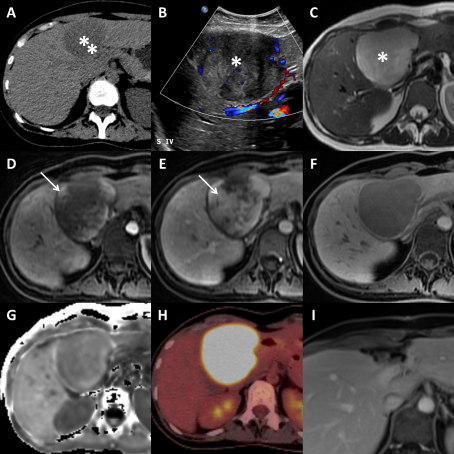 Figure 1 Imaging features within the liver lesion in segment IV. A: The lesion was a first detected as an incidental finding in an unenhanced abdominal computed tomography to rule out kidney stones (asterisk); B: Conformed with an ultrasound examination (asterisk); C: In a following magnetic resonance imaging the lesion showed a homogeneous high signal in T2-weighted imaging (asterisk); D: After the application of intravenous hepatocyte specific contrast medium (gadoxetic acid, Primovist®/Eovist®, Bayer Healthcare Pharmaceuticals, Leverkusen, Germany) there was an early enhancement at the rim in the arterial phase (arrow); E: Followed by a strong enhancement in the venous phase (arrow); F: In the hepatobiliary phase after 20 min, the lesion appeared with a low intracellular uptake of the contrast medium compared with the adjacent liver tissue; G: In the diffusion-weighted imaging there was no clear diffusion restriction detection within the lesion (apparent diffusion coefficient); H: In an additional positron emission tomography-computed tomography examination the lesion showed an intensively increased tracer uptake; I: A follow-up magnetic resonance imaging examination after 3 mo confirmed a complete surgical resection (with multiple artifacts at the resection margin due to multiple clips) and ruled out new hepatic lesions.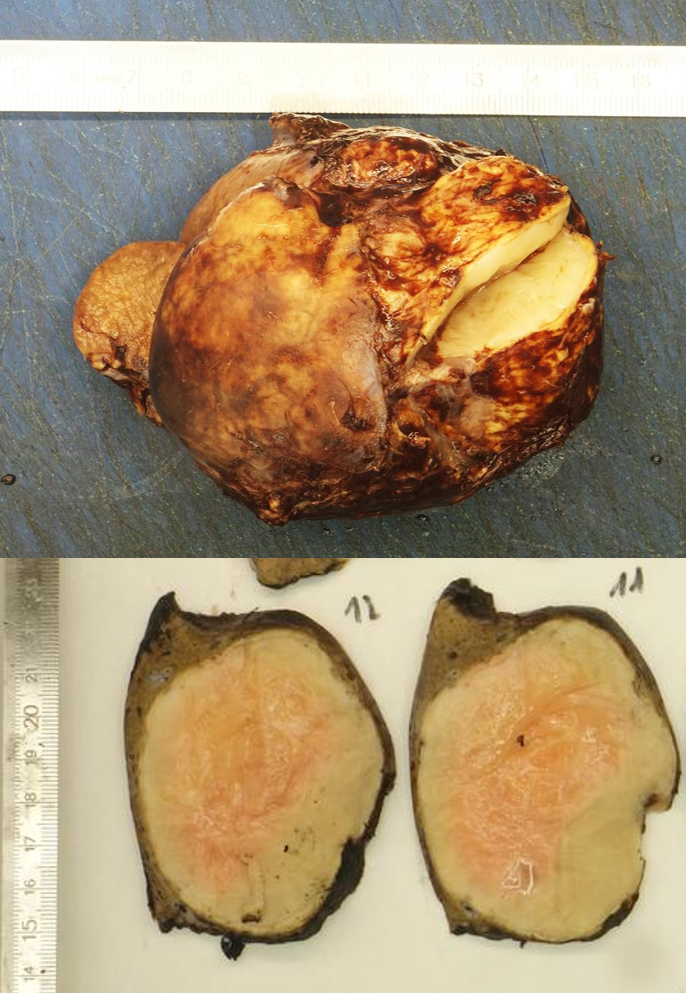 Figure 2 Postoperative macroscopic pathology of the inflammatory myofibroblastic tumors.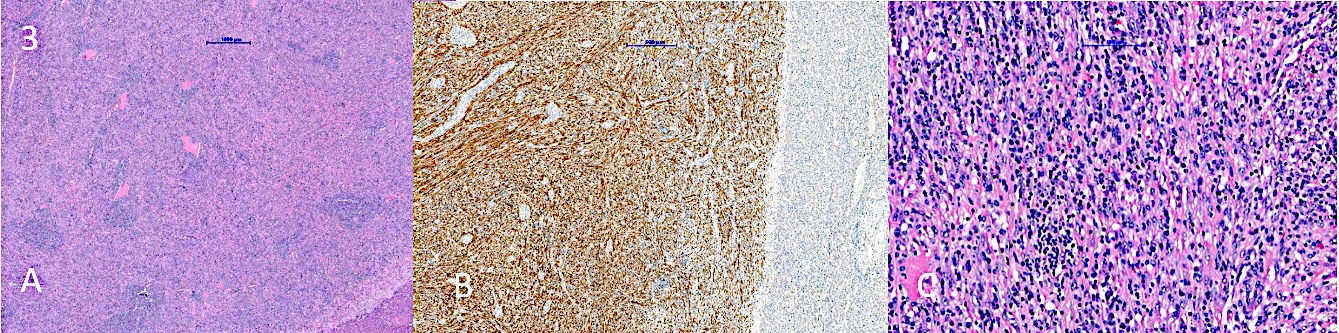 Figure 3 Postoperative microscopic pathology of the inflammatory myofibroblastic tumors. A: Well demarcated firm vascularized tumor mass with spotty inflammatory infiltrate; B: Bland proliferation of spindle cells in broad fascicles at higher magnification. Scattered lymphocytes and plasma cell; C: Intense positivity of the spindel cells for anaplastic lymphoma kinase.Table 1 Case reports CT: Computed tomography; MRI: Magnetic resonance imaging; FUO: Fever unknown origin; CRP: C-reactive protein; CCC: Cholangiocarcinoma; HCC: Hepatocellular carcinoma; PTCD: Percutaneous transhepatic cholangio drainage; NM: Not mentioned; U/S: Ultrasonography; Hb: Haemoglobin; LC: Leukocytes; TC: Thrombocytes; T1W: T1-Weighted; T2W: T2-Weighted; Chron Hep B: Chronic Hepatitis B; Seg: Segment; ↑: Increase; ↓: Decrease; WBC : Wight blood cells; SMA: Smooth muscle actin; ERCP: Endoscopic retrograde cholangiopancreatography.Table 2 Clinical studies of > 2 patientsCT: Computed tomography; MRI: Magnetic resonance imaging; FUO: Fever unknown origin; CRP: C-reactive protein; CCC: Cholangiocarcinoma; HCC: Hepatocellular carcinoma; PTCD: Percutaneous transhepatic cholangio drainage; NM: Not mentioned; U/S: Ultrasonography; Hb: Haemoglobin; LC: Leukocytes; TC: Thrombocytes; T1W: T1-Weighted; T2W: T2-Weighted; Chron Hep B: Chronic Hepatitis B; Seg: Segment; ↑: Increase; ↓: Decrease; WBC: Wight blood cell.Ref.NAge (Yr)GenderClinical and laboratory findingsRadiologyLocalizationTentative diagnoseTreatmentHistologyFollow upWatanabe et al[32], 2019170FemaleIncidental findingCT unenhanced, low densityRight lobeHCCRight partial hepatectomyUnencapsuled, partly ill defined expansive mass, myofibroblast-, fibroblast cells, inflammatory cells, SMA+, cytokeratins AE1/AE3+; CK7,CK18+, Desmin-, CD68-, IgG4-, ALK-No recurrence after 7 moAl-Hussaini et al[24], 201918MaleFUO, weight loss, hepatomegaly, normal liver enzymes, CRP↑MRI: Contrast-enhancing, hyper-intense, well-defined lesionRight lobeInfection DD malignancyRight lobe hepatectomyMultinucleated giant cells, inflammatory cells, SMA-, ALK-1-, CD-21- CD-23- CD-68+No recurrence after 4 mo Lu et al[33], 2018120MaleFUO, jaundice, abdominal pain, CA 19-9↑MRI: Multiple lesions, intrahepatic bile duct was significantly dilatedLeft lobeCCC Biopsy, patient declined operation, PTCDSpindle cells proliferation and infiltration by mixed inflammatory cells, ALK+, SMA+NMJin et al[5], 2017142FemaleFatigue, fever, pale conjunctivae ; Hb↓, Lc↑U/S: hypoechoic mass with unclear border; CT: low density lesion with mild enhancement Right lobeLiver abscessRight posterior segmentectomyChronic inflammatory cells, spindle cellsCD68+, smooth muscle actin, ALK-No recurrence after 32 moMulki et al[22], 2015150MaleAbdominal pain, anorexia, mild fever, hepatomegalyU/S: 2 hypodense masses, CT: + hepatic vein thrombusRight lobeAbscess with septic thrombusInitial treatment: biopsy, pigtail, antibiotics, secondary operationPlasma cells, inflammatory cells, ALK, IgG4+No residual diseaseObana et al[25], 2015169MaleFUO, CA 19-9 48 ng/mL (n: < 37 ng/mL), Diabetes mellitus II, Dyslipidemia, hypertensionU/S: Irregularly shaped, low-echoic mass; CT: Peripherally enhanced, MRI: T1W, central portion hyperintenseRight lobe Seg VICCC/HCCPartial hepatectomyWhitish-yellow mass 2 cm in size , inflammatory cell infiltrates, cholesterol cleft granuloma with focal abscess were observed in the central compartment , IgG4 -NMGuerrero Puente et al[26], 2015175MaleWeight loss, fever, intermittent night sweat, abdominal pain, CRP↑, leukocytosis, cholestasis hypertension, hypercholesterinemiaCT: 8 cm heterogeneous focal lesion, portal branch thrombosis, lymphadenopathy; MRI: T2W isointense, T1W discretely hypointense, cystic–necrotic areas, perilesional edemaLeft lobeInflammatory diseaseCT-guided biopsy followed by antibiotic therapyInflammatory pseudotumour, vimentin+, AML+, desmin−, CD68−, ALK−, with no light chain restriction and a low proliferative index (15%)Partial remission after 1 mo, almost complete remission after 6 moOnieva-González et al[27], 2015170MaleLow-grade fever, asthenia, weight loss and oligoarthritis, lung tuberculosis, diabetes, gouty arthritis, renal lithiasis and colon diverticulitisCT: Thickened gallbladder wall, poorly-defined hypodense lesion of 17 mm in the gallbladder bed, U/S: Nodule; MRI: Hypointense in T2 sequences; PET: No metabolismSeg. VLiver abscessAntibiotic therapy, after 4 mo later fine needle biopsy followed by laparoscopic biopsy and cholecystectomy with the lesion in the gallbladder bedLymphoid infiltration without malignancy signs, compatible with an inflammatory pseudotumourNMChang et al[50], 2014138MaleFatigue, abdominal distension and weight loss, jaundice, hepatomegaly, bilateral ankle edemaU/S: Complex mass; CT: Large cystic or necrotic mass; MRI: T2W: Cystic portion hyperintense to liver parenchyma, surrounded by a hypointense rim. T2W: Hyperintense compared to liver parenchymaBilateralN/AUltrasound-guided and open biopsy, followed by resectionCellular spindle-cell proliferation with heavy inflammatory infiltrate consisting primarily of plasma cells and lymphocytes Recurrence after 2.5 yrYou et al[35], 2014143MaleChronic cough, right-upper-quadrant pain, anorexia for 3 mo, leukozytosis, elevated platelet countU/S: 18 cm mass with slightly echogenic center; MRI: Large mass with central dark area and some peripheral spokes; CT: Mass, 20 cm × 17 cm × 18 cm, with extensions into the medial segment of the left hepatic lobe, hypervascular nodular area with enhanced density at the periphery and hypoattenuating density centrallyRight lobeFibrolamellar hepatocellular carcinoma or CCCPercutaneous needle core biopsy > NMBland spindle cell proliferation amidst small mature lymphocytes, numerous plasma cells, histiocytes, and few neutrophils. Spindle cells showed a storiform pattern with large areas of necrosis; cytokeratin (CAM 5.2) -, cytokeratin 5/6 -, actin-, CD34-, CD117-, DOG-1-, desmin-, CD68-, S100-, Pan-melanoma-. Spindle cells were negative for CD21, CD23, CD35, ALK-1. Epstein-Barr virus-encoded small RNA in situ hybridization (EBER) showed large numbers of Epstein-Barr virus positive cells, including some spindle cellsNMDurmus et al[36], 2014167FemaleModerate diffuse abdominal tenderness, focus over epigastriumU/S: Heterogeneous hypoechogenic tumor; CT: Contrast enhancing mass with irregular confluent non-enhancing areas in the center with a hypodense late enhancing rim and no wash-out in the late phase, MRI: In T1W hypointense borders, well defined without fatty components. T2W showed a heterogeneous slightly hyperintense lesion with an ill-defined hyperintense rimSegment IVMalignancyLeft hemihepatectomy with partial excision of the adherent abdominal wall and diaphragmTumor with fibrosis and partially necrotic tissue infiltrated by inflammatory cells, predominantly plasma cells, and also pigmented macrophages and granulocytesNMWong et al[37], 2013156FemaleRight-upper-quadrant abdominal pain, renal transplantU/S: 2 cm × 2.4 cm mass in the left hepatic lobe with associated biliary duct dilatation, MRI: atrophic left liver lobe with multiple strictures and distal duct dilatation. 2-cm lesion at the origin of the left hepatic ductLeft lobePrimary hepatic tumorSurgical resectionDense hyalinised stroma and scattered, histiocytic and lymphocytic inflammationNMKruth et al[38], 20121NMNMFUO CRP↑Gastroscopy, CT lung and abdomen, MRI: 3.3 cm lesionSeg. VIAdenoma, focal nodular hyperplasia or HCCSurgical resectionNMNo recurrence after 1 yrChablé-Montero et al[39], 2012123FemaleFever, diaphoresis, right-upper-quadrant abdominal painU/S and CT: Heterogenous rounded hepatic lesion of 7 cm in greatest dimensionRight lobePyogenic hepatic abscessAntibiotics, later right hepatic lobectomyGrossly a non-encapsulated but well demarcated hepatic tumor with central necrosis of 11 cm in greatest dimension
microscopically: Spindle myofibroblastic cells arranged in fascicles. Leukocytes, lymphocytes, plasma cells, SMA+NMKayashima et al[30], 2011157FemaleAsymptomaticlaparoscopic calculous cholecystectomy 3 yr agoU/S: 3 liver masses, CT: 1 intra- and 2 extrahepatic lesions; MRI: three high‐intensity lesions; PET: Abnormal accumulation in all lesionsRight lobeCCCSurgical resection (tiny black‐colored nodules within the abdominal cavity and spilled gallstones)Inflammatory granuloma located at liver parenchyma No recurrence after 6 moHuang et al[40], 2012130MaleRight upper abdominal pain; CEA↑; 2 yr after renal transplantCT: Low-density mass, about 30 mm in diameter, well defined, and with peripheral enhancementCaudate lobeHCC or liver abscess Hepatic caudate lobectomy with complete resection of the massMixture of spindle-shaped myofibroblastic cells and chronic inflammatory cells; SMA+NMBeauchamp et al[41], 2011 174FemaleFUOCT: Numerous hypodense lesions scattered throughout the liverNMNM Liver biopsyIMTNMAl-Jabri et al[29], 2010169MaleRight upper quadrant pain, nausea, vomiting, recent weight loss, rheumatoid arthritis and bronchiectasis, CRP↑, cholestasis (normal Bili)U/S: Ill-defined area, CT: multiple low attenuation lesionsRight lobeCholecystitis, malignancyFine needle biopsyPresence of benign hepatocytes, acellular debris and a mixture of acute and chronic inflammatory cellsNo recurrence after 3 moSalakos et al[43], 2010110MaleFever, weight loss, fatigue, tachycardia, hepatomegaly, leukocytosis, platelet count ↑U/S: Space occupying lesion in the liver; CT: Large lesion with sold and cystic parts and heterogenous enhancementRight and left lobeNMBiopsy followed by conservative treatment (ceftriaxone, clindamycin, NSAR)Hyperplastic cholangioles, myofibroblasts and fibroblasts, infiltrate of lymphocytes, eosinophils and neutrophils; ALK+Partial response after 2 mo, complete responseUeda et al[45], 2009179MaleLeukocytosisU/S: Hypoechoic lesion, 3 cm in diameter, with several stones. CT: Low density area in segment V; MRI: Lesion of slightly low signal intensity; MRCP: Lesion of moderate-to-high signal intensity on T2WRight lobeInflammation due to cholangitis with intrahepatic bile duct stones 1. ERCP: Sphincterotomy, antibiotics because of common bile duct stone. 2. Relapse of symptoms 4 wk later > resection Grossly gray, fibrotic, solid tumor, intrahepatic bile duct stones. Proliferation of diffuse myofibroblastic and mesenchymal cells in a mixed myxoedematous, dense fibrotic stroma, with many small vessels and marked infiltration by various acute and chronic inflammatory cellsNo recurrence after 18 moSürer et al[7], 2009148FemaleWeakness, fever, weight loss, right upper abdominal pain, Lc-, neutrophil 75.3%, liver function normal U/S: Single hypoechoic lesion in right lobeRight lobeNMResectionNo capsule, light brown, no necrosis, spindle cells, granulation-tissue type vessels, chronic inflammatory cells on loose, edemateous, myxoid stroma, CD 38+, SMA+, ALK+, desmin, EMA-2 yr no recurrence after 2 yrManolaki et al[47], 200919FemaleFever, mild anorexia, intermittent epigastric painU/S: Hypoechoic lesion, lymph node at porta hepatis, CT: hypodense space-occupying lesionLeft lobeNMBiopsy, secondary left lateral segmentectomy with lymph node excisionPale and firm lesion (3.5 cm × 2.5 cm × 3.0 cm) with whitish solid infiltrations extending to the capsule of the liver. Proliferation of spindle-shaped cells arranged in short fascicles with an ill-defined mark. Inflammatory cells, predominantly lymphocytes, plasma cells and eosinophils; vimentin+, SMA+, CD68+,TBC+No recurrence after 3 yrRef.NAge (yr)GenderClinical and laboratory findingsRadiologyLocalizationTentative diagnoseTreatmentHistologyFollow upPark et al [28], 20144565 (29-84)Male/female (26/19)Abdominal pain (n = 16) fever (n = 11), malaise (n = 5) weight loss (n = 4); CRP↑ (n = 31), leukocytosis (n = 10), CEA (n = 1) CA 19-9 (n = 1); hypertension, tuberculosis, chronic Hepatitis BCT scan: Hypo-attenuating lesions in 40 patients, MRI: Low signal intensity lesion at T1W image in 86.4% and relatively homogenous high signal intensity lesion at T2W image in 76.2%Right lobe (n = 27), left lobe (n = 14), both (n = 4)Malignancy (n = 26, 57.8%), abscess (n = 11, 24.4%)Percutaneous needle biopsy (n = 35), surgical resection (n = 9), both (n = 1)Chronic infiltration of various inflammatory cells (plasma cells, lymphocytes, neutrophils, and eosinophils) and fibrous stroma No recurrence after median follow-up of 8 moAhn et al [42], 20112234- 76 Male/ female (16/6)Abdominal pain (n = 12), febrile (n = 5), malaise (n = 1), asymptomatic (n = 4), leucocytosis (n = 6), hyperbilirubinaemia (n = 3), alkaline phosphatase↑ (n = 10), liver enzymes ↑ (n = 5), CA 19-9 ↑ (n = 5), AFP↑ (n = 1) ; associated biliary disease (n = 15), malignancy (n = 4)Solitary (n = 17); multiple (n = 5), median size 3 cm (1.1-9.6 cm), non-enhanced CT: Hypoattenuating lesions (n = 22), enhanced CT: central hypoattenuating areas and a delayed hyperattenuating periphery (n = 18), multiseptate appearance with hyperattenuating internal septa and periphery (n = 3), hypoattenuation up to the equilibrium phase (n = 1)Right lobe n = 10, left lobe n = 9, both n = 3, (mostly seg. IV n = 12)IPT (n = 12), malignancy (n = 4), recurrence of malignancy (n = 2), abscess (n = 4)Percutaneous needle biopsy (n = 18), incisional biopsy (n = 1) --> surgical resection (n = 3); liver resection (n = 3) without prior biopsy, 16 patients conservatively, 6 patients with surgical resection Histiocytic cell infiltration with negative IgG4 (n = 17), lymphoplasmacytic type (n = 5) with positive IgG4 (n = 4)Post conservative treatment: 10 complete remission after 15 mo; 5 partial remission after 4 mo, post resection: mortality n = 2 (myocardial infarction, peritoneal seeding)Geramizadeh et al [44], 2009214 MaleChills, fever, anorexia > 8 kg weight, leukocytosisCT: well-defined heterogeneous mass with central areas of necrosis and a slightly hyperdense rimLeft lobeAbscessResectionCreamy grey mass with a vague whorling appearance. Plasma cells with varying degrees of fibroblastic proliferation admixed with lymphocytes, eosinophils and macrophagesNo recurrence after 1 yr15MaleHepatitis B positive, weight loss Well defined liver mass NMMalignancyFine needle biopsy6 cm liver mass, fibroblastic proliferation, many plasma cells and eosinophilsNo recurrence after 2 yrYamaguchi et al [17], 2007352MaleEpigastric pain, appetite loss, weight loss, feverU/S and CT: Hepatic mass in left lobeLeft lobeIPTFollow upNMComplete remission after 1 yr58MaleAuxiliary findingCT: Low density mass in the right lobe enhanced during the delayed phaseRight lobeCCCBiopsy > no treatment, follow upIMTLNM57FemaleSigmoid cancer planned for resectionMRI: 2 metastases with low-intensity signal on T1, a slightly high-intensity signal on T2Right lobeHepatic metastasisIntraoperative right portal vein embolization NMNMMilias et al[46], 2009435MaleAbdominal and bone pain, fatigue, malaise, hematuria, WBC↑CT: Liver abscess right upper abdominal quadrantRight lobeLiver abscessDrainage followed by right hepatectomyMany plasma cells, densely collagenous bundles between a plasma cell-rich infiltrateNM56MaleRight upper abdominal pain, malaiseCT: Liver abscess Right lobeLiver abscessDrainage followed by right hepatectomyInflammatory response to hepatic abscessNM75FemaleModerate upper quadrant pain, nausea, and vomitingU/S: Cystic lesion, CT: Cystic lesion, slight dilatation of intrahepatic bile ductsIVBCholangitis/ CystadenomaBiopsy followed by Seg. IVB resectionCentral granulation, fibrosis and chronic lymphoplasmacytic infiltrate, no features of neoplasia. Inflammatory pseudotumorNM47FemaleRight upper quadrant pain, jaundice, fever, pruritusCT: Marked dilatation of the intrahepatic biliary treeRight lobeCCCSeg. III resection, secondary right hepatectomyWidespread chronic inflammatory infiltrate with lymphocytes and plasma cells, numerous lipid-laden macrophages, no malignancyNM